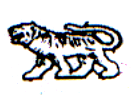 АДМИНИСТРАЦИЯ МИХАЙЛОВСКОГО МУНИЦИПАЛЬНОГО
РАЙОНА ПРИМОРСКОГО КРАЯ
П О С Т А Н О В Л Е Н И Е____________                 с. Михайловка                                №________О закрытии групп кратковременного пребыванияВ соответствии  с Федеральным законом от 06.10.2003 г № 131-ФЗ «Об общих принципах организации местного самоуправления в Российской Федерации», Федеральным законом от 29 декабря 2012 года № 273- ФЗ «Об образовании в Российской Федерации», в связи с низкой посещаемостью групп кратковременного пребывания, администрация Михайловского муниципального районаПОСТАНОВЛЯЕТ:Закрыть с 01 сентября .:1.1. дошкольную общеразвивающую группу кратковременного пребывания на базе МДОБУ детский сад общеразвивающего вида   № 33 «Ручеёк» с. Михайловка, расположенную в МБОУ ООШ с. Николаевка, реализующую программу дошкольного образования;1.2. дошкольную группу кратковременного пребывания на базе в МДОБУ детский сад № 30 «Журавлик» с. Ивановка, расположенную в МБОУ СОШ с. Ширяевка, реализующую программу дошкольного образования.2. Муниципальному казённому учреждению «Управление по организационно-техническому обеспечению деятельности администрацииМихайловского муниципального района» (Шевченко) разместить настоящее постановление на сайте администрации Михайловского муниципального района.3. Настоящее постановление вступает в силу с момента его обнародования.4. Контроль за исполнением настоящего постановления возложить на заместителя главы администрации муниципального района Н.В. Андрущенко.Глава Михайловского муниципального района –Глава администрации района                                                    А.И. Чеботков